MESLEKİ YETERLİLİK KURUMUNDA İŞ SAĞLIĞI VE GÜVENLİĞİ KÜLTÜRÜNÜN YERİUlusal meslekî yeterlilik sisteminin amaçları şunlardır:Eğitim ile istihdam ilişkisini güçlendirmek.Öğrenme çıktıları için ulusal ve uluslararası standartlar oluşturmak.Eğitim ve öğretimde kalite güvencesini temin etmek.Yatay ve dikey geçişler için yeterlilikleri ilişkilendirmek, ulusal ve uluslararası kıyaslanabilirlik altyapısını oluşturmak.Öğrenmeye ulaşmayı, öğrenmede ilerlemeyi, öğrenmenin tanınmasını ve kıyaslanabilirliğini sağlamak.Hayat boyu öğrenmeyi desteklemek.UMYS’de öncelikle iş dünyası ve diğer ilgili tarafların katılımıyla taslak meslek standartları geliştirilmektedir. MYK sektör komitesine sunulan taslaklar yapılan inceleme ve değerlendirmenin ardından MYK Yönetim Kurulu onayıyla Resmi Gazete’de yayımlanmaktadır.Meslek standartlarını temel alan Ulusal Yeterliliklerin hazırlanması süreci yine eğitim ve öğretim kurumları, iş piyasası ve ilgili diğer tarafların katılımıyla gerçekleştirilmekte, hazırlanan yeterlilik taslakları MYK sektör komitesinin değerlendirme ve incelemesinin ardından MYK Yönetim Kurulu onayıyla ulusal yeterlilik olarak kabul edilerek, Ulusal yeterlilik Çerçevesine (UYÇ) yerleştirilmektedir. Ulusal yeterlilikler; sınav ve belgelendirme süreçlerine, sınav materyali ile eğitim ve öğretim müfredatlarının ve materyallerinin geliştirilmesine temel teşkil etmektedir.. Ulusal Yeterliliklerin hazırlanmasını takiben MYK tarafından yetkilendirilmiş belgelendirme kuruluşlarınca Ulusal yeterliliklere göre gerçekleştirilen sınavlar sonucunda başarılı olan bireylere MYK Mesleki Yeterlilik Belgeleri verilmektedir.TÜRKİYE YETERLİLİKLER ÇERÇEVESİ (TYÇ)Türkiye Yeterlilikler Çerçevesi (TYÇ), Avrupa Yeterlilikler Çerçevesi ile uyumlu olacak şekilde tasarlanan; ilk, orta ve yüksek öğretim dâhil, meslekî, genel ve akademik eğitim ve öğretim programları ve diğer öğrenme yolları ile kazanılan tüm yeterlilik esaslarını içeren ülkemize özgü Ulusal Yeterlilik Çerçevesi’dir.Ulusal Yeterlilik Çerçevesi (UYÇ) kavramı, bir ülkede var olan yeterlilikleri tanımlamak, belirlenmiş ölçütlere göre sınıflandırmak ve yeterlilikleri karşılaştırmak için kullanılan, seviyelerden oluşan ilkeler ve kurallar bütünü anlamına gelmektedir. UYÇ’ler, bir ülkede bulunan yeterlilik sistemlerini bütünleştirmekte ve yeterlilik sistemleri arasında eşgüdümü sağlamaktadır. Yeterliliklerin kalite standartları çerçevesinde daha şeffaf ve tanımlanabilir olmasını sağlayan ve öğrenenlerin yeterlilikler arasında yatay ve dikey hareketliliğini kolaylaştıran UYÇ’ler, başta Avrupa olmak üzere farklı kıtalardaki ülkeler tarafından geliştirilmiş ve uygulamaya konmuştur.5544 Sayılı Mesleki Yeterlilik Kurumu Kanununun 23/A Maddesine göre “Ulusal Yeterlilik Çerçevesinin oluşturulmasına, geliştirilmesine ve güncelliğinin korunmasına ilişkin işlemler Kurum tarafından yürütülür.” Bu kanun maddesine dayanılarak Mesleki Yeterlilik Kurumu (MYK) TYÇ, ülkemizdeki yeterliliklerin sınıflandırılmasını sağlayan bütünleşik bir yapı olarak, kalite güvencesi sağlanmış ilk, orta ve yükseköğretim dâhil, genel, mesleki ve akademik eğitim ve öğretim programları ve diğer öğrenme yolları ile kazanılan tüm yeterlilikleri kapsayacak şekilde tasarlanmıştır. TYÇ, MEB’in sorumlu olduğu yeterlilikler, MYK sorumluluğundaki ulusal yeterlilikler, YÖK koordinasyonu ve denetiminde sunulan yükseköğretim yeterlilikleri başta olmak üzere diğer sorumlu kurum/kuruluşların sorumlu olduğu tüm yeterlilikleri kapsamaktadır.TYÇ’nin HEDEFLERİa) Yeterlilikler arasındaki geçişler, önceki öğrenmelerin tanınması ve bireyin tüm öğrenme kazanımlarının değerlendirilmesi kolaylaşacaktır. 
b)  İş piyasası için daha nitelikli işgücüyle gelen bir katma değer; öğrenenler ve bireyler için daha fazla istihdam imkânı ve öğrenme olanaklarına erişim fırsatı; eğitim ve öğretim kurumları için ise kalite referansları ve ulusal/uluslararası referanslanma olanakları sunulacaktır. 
c)  Yeterliliklerin uluslararası alanda tanınırlığı ve şeffaflığı sağlanarak bireylerin hareketliliği desteklenecektir.d)  Toplumun giderek çeşitlenen gereksinimlerini karşılamak için yeni yeterliliklerin geliştirilmesine sağlam bir temel sunulacaktır.TYÇ’nin işlevsel hale gelmesini sağlayacak politikalar, ilgili süreçler ve protokollerin oluşturulmasına yönelik gerçekleştirilen çalışmalar doğrultusunda; TYÇ’nin oluşturulmasına, geliştirilmesine, yönetilmesine ve güncelliğinin sağlanmasına ilişkin usul ve esasları düzenlemek üzere Bakanlar Kurulu kararı ile yürürlüğe girecek TYÇ Yönetmeliği hazırlanmıştır.TYÇ Yönetmeliğinde; genel, mesleki ve akademik eğitim ve öğretim programları ile diğer öğrenme ortamlarında kazanılan yeterliliklerin TYÇ’ye dâhil edilme esaslarına, yeterliliklerin kalite güvencesinin sağlanmasına, kalite güvencesini sağlayacak kurum, kuruluş ve yapıların belirlenmesine, önceki öğrenmelerin tanınmasına ve yeterlilikler arası geçişlere, ilgili kurum ve kuruluşların görev, yetki ve sorumlulukların belirlenmesine ilişkin usul ve esaslar yer almaktadır. HAYAT BOYU ÖĞRENMEDE AVRUPA YETERLİLİKLER ÇERÇEVESİ (AYÇ)AYÇ, Avrupa Parlamentosu ve Konseyi tarafından 23 Nisan 2008 tarihinde 2008/C 111/01 sayılı tavsiye kararıyla kabul edilmiştir.  AYÇ, Avrupa’daki yeterliliklerin şeffaflığının sağlanması, yeterliliklerin farklı ülkeler arasında taşınmasının teşvik edilmesi, yeterliliklerin tanınması ve farklı UYÇ’ler arasında karşılaştırma yapılabilmesi için bir üst-çerçeve görevi görmektedir. AYÇ’nin temelini,  bilgi, beceri ve yetkinliklerin tanımlandığı sekiz seviye oluşturmaktadır. AYÇ tavsiye kararına katılım sağlayan ülkelerin hepsi, UYÇ’lerini AYÇ ile ilişkilendirmeyi ve tavsiye kararında sunulan uygulama takvimine uymayı kabul etmiştir. Bu ülkeler, kendi UYÇ’leri ve AYÇ arasındaki ilişkileri koordine edecek ulusal koordinasyon merkezleri belirlemiştir. Ülkemizin AYÇ Ulusal Koordinasyon Merkezi “Mesleki Yeterlilik Kurumu”dur. ULUSAL YETERLİLİKLER ÇERÇEVELERİ VEYA SİSTEMLERİNİN
AVRUPA YETERLİLİKLER ÇERÇEVESİ İLE İLİŞKİLENDİRİLMESİ 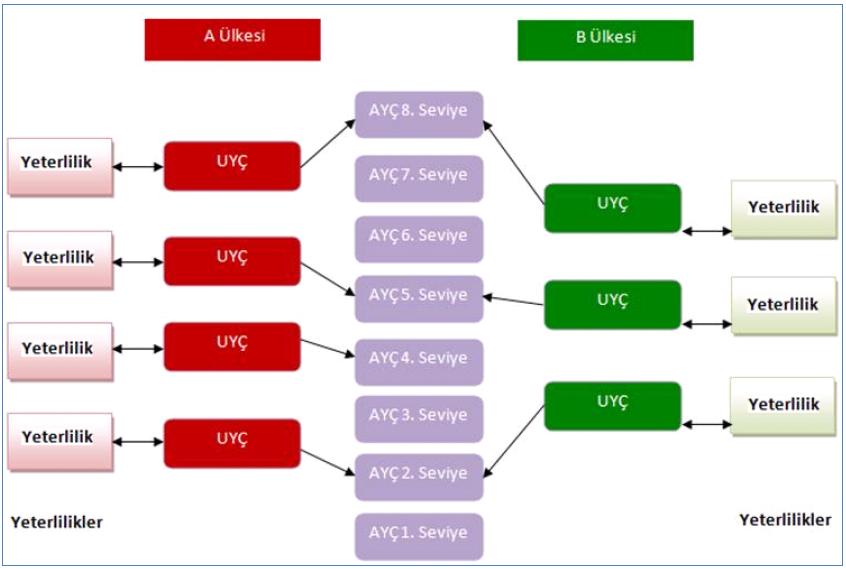 Ulusal Yeterliliklerin UYÇ’ye yerleştirilmesi  Ulusal yeterlilik taslağı hazırlayan veya geliştiren kuruluşlar, hazırladıkları taslakları ulusal yeterlilik olarak kabul edilmesi için MYK'ya iletirler. Taslaklar en az 30 gün süreyle Kurum internet sitesinde kamuoyunun görüşleri alınmak üzere yayınlanır. Taslağı hazırlayan kuruluş, kamuoyunun ve görüşünü aldığı ilgili kurum ve kuruluşların görüş ve önerileri doğrultusunda taslağa son şeklini vererek MYK'ya gönderir. Bu taslaklar MYK Sınav ve Belgelendirme Dairesi Başkanlığınca usul yönünden incelenir ve uygun bulunanlar esastan incelenip değerlendirilmek üzere ilgili sektör komitesinin görüşüne sunulur.
Yönetim Kurulu tarafından uygun bulunan taslaklar ulusal yeterlilik olarak kabul edilir ve UYÇ’ye yerleştirilir.SEKTÖR KOMİTELERİMYK Sektör Komitelerinin Kuruluş, Görev, Çalışma Usul ve Esasları Hakkında Yönetmeliğe göre Sektör Komiteleri aşağıdaki kurum/kuruluşların birer temsilcisinden oluşur:Milli Eğitim Bakanlığı,Çalışma ve Sosyal Güvenlik Bakanlığı,Yükseköğretim Kurulu,Meslekle ilgili diğer bakanlıklar,Genel Kurulda temsil edilen işçi, işveren ve meslek kuruluşları,MYK.Sektör Komitesinde görev alacak temsilciler bahsi geçen kurum/kuruluşlar tarafından belirlenir. Sektörün ve mesleklerin gerektirdiği bilgi, tecrübe ve ehliyete sahip kişilerin temsilci olarak belirlenmesi esastır. Komite üyelerinin görev süresi üç yıl olup, bu sürenin bitiminde aynı kişiler yeniden görevlendirilebilirler. Üniversitelerin ilgili bölümlerinden öğretim üyeleri, uzman kişiler gündemdeki konularla ilgili görüşleri alınmak üzere toplantılara davet edilebilirMYK SEKTÖR KOMİTELERİNİN GÖREVLERİMeslek standartlarının ve yeterliliklerin hazırlanması, güncellenmesi, geliştirilmesi ve güncellenme dönemlerinin belirlenmesi hususlarında öneride bulunur.Meslek standardı ve yeterlilik formatının belirlenmesi konusunda görüş bildirir.Taslak meslek standartlarını ve taslak yeterlilikleri şekil ve içerik yönünden inceler, değerlendirir ve Yönetim Kuruluna sunulmak üzere görüş oluşturur.İncelenen taslak meslek standardında ve taslak yeterliliklerde eksiklik veya hata tespit ettiğinde, giderilmesi sağlanmak üzere ilgili Daire Başkanlığına iletir, söz konusu hata ve eksiklikler giderildikten sonra taslakları tekrar inceler, değerlendirir ve görüş oluşturur.Taslak meslek standardı  ve taslak yeterlilik hakkında görüş oluşturabilmek için mesleğin icra edildiği sahada teknik inceleme yapılmasına gerek duyulduğunda, sahada teknik inceleme yapar.ULUSAL MESLEK STANDARTLARININ YARARLARI NELERDİR?İşverenler İçin:İşe alınacak kişinin taşıması gereken bilgi ve becerilerin önceden bilinmesi, İşin gerektirdiği bilgi ve becerilere sahip, değişen koşullara ayak uydurabilen kişilerin istihdam edilmesi işverenin rekabet gücünü artırmaktadır,İnsan kaynakları yönetiminde; seçme ve yerleştirme, görev tanımlarının oluşturulması, beceri-yetkinlik boşluklarının tespiti, hizmet içi eğitimin planlanması, performans değerlendirmesi, kariyer danışmanlığı ve rehberlik gibi birçok alanda önemli girdi sağlamaktadır,Tüketiciye daha kaliteli mal ve hizmet sunulması desteklenmektedir.Bireyler İçin:Kişiye, bir işi başarıyla ve işveren tarafından kabul edilebilir ölçülerde yapabilme, bir işe başvururken sahip olduğu bilgi ve becerileri sergileme olanağı vermektedir,Yeni bir iş öğrenme ya da iş değiştirme durumunda neleri öğrenmesi ve bilmesi, bilgi ve beceri boşluğunun ne düzeyde olduğunu, kendini nasıl geliştirmesi gerektiğini gösterir.Eğitimciler İçin:işgücünün sahip olması gereken bilgi, beceri ve yetkinlikler hakkında bilgi verir,Mesleki eğitim, meslek değiştirme, meslekte ilerleme vb. eğitim programları bu çerçevede hazırlandığında, kişilerin iş yaşamınca kabul gören meslek standartlarına uygun olarak eğitilmesi mümkün olmaktadır,Eğitimciler ne öğretmeleri gerektiğini bilmektedirler,Eğitim ile iş yaşamı arasında sağlam köprüler kurulmakta ve iş yaşamının eğitime katılımı ve katkısı alınmaktadır.Meslek standartlarının orta ve uzun vadede genel etkileri ise işsizliğin azaltılması, istihdamın gelişmesi, verimlilik ve rekabet gücünün artmasıyla beraber, ülke ekonomisinin ve rekabet edebilirliğin güçlenmesi olarak ifade edilebilir.1 Kapsam
2 Atıf yapılan standard ve/veya dokümanlar 
3 Terimler ve tarifler 
4 Belgelendirme kuruluşları için şartlar
5 Belgelendirme kuruluşu personeli için şartlar 
6 Belgelendirme prosesi
Belgelendirme kuruluşunun politikaları ve prosedürleri ile bunların uygulanması, bütün adaylar içi adil ve tarafsız, aranılan belgelendirme kriterleri ile ilgili ve eşitçil, uygulanabilir 
prosedürler ve mevzuat şartları ile uyumlu olmalıdır. Belgelendirme kuruluşu, bu standardda belirtilenlerin dışında, başvuru sahiplerinin ve adayların erişimini   engelleyecek    Bu standarda uygun bir yönetim sisteminin kurulmasını ve sürdürülmesini ve veya yavaşlatacak prosedürler uygulamamalıdır.

Belgelendirme kuruluşu, talep edilen belgenin verilmesi, geçerliliğinin sürdürülmesi, yenilenmesi, kapsamının genişletilmesine veya kapsamının daraltılmasına, askıya alınmasına, iptal edilmesine ilişkin politikalarını ve prosedürlerindeki tanımlar,
belgelendirmeye ilişkin şartlar, değerlendirme ,belgelendirme kuruluşunun yeterliği, tarafsızlığı ve dürüstlüğü konusunda ilgili taraflara güven verecek biçimde yapılanmış olması
uygun politikalar ve prosedürler oluşturması,sınavların, adil, geçerli ve güvenilir olmalısı
adayların yeterliğinin değerlendirilmesinde mekanizmalar, bu metotların ve mekanizmaların geliştirilmesi ve geliştirilmesinin sürdürülmesi, onaylanmış bir eğitim programının başarıyla tamamlanması, bir belgelendirme eğitim kurslarının belgelendirme kuruluşunca kabul edilmesi ve onaylanması kuruluşun tarafsızlığının tehlikeye girmemesi,   bu standarda uygun bir yönetim sisteminin kurulmasını ve sürdürülmesini ve şartların etkin bir biçimde uygulanmasını sağlanması , iş sağlığı ve  güvenliği bu çerçeveye oturtulması v.b yönetim sisteminin kriterlerini İSO 17024 kapsamındadır. İnsan Kaynakları yönetiminin önemli çalışma alanlarından biri olan İş Sağlığı ve Güvenliği, yeni yasalarla birlikte daha kapsamlı çalışmalar olarak yerini aldı. İnsan Kaynakları yönetimi insan gücü kaynağının verimliliğini esas alan birbirine bağlı faaliyetler sistemini içeriyor olması, çalışanların seçimi, eğitimi, gelişimi, motivasyonu, performansın artırılması ve sağlık, güvenlik gibi faaliyetler sistemin esasını oluşturuyor., güvenliklerinin sağlanması ve iş kazaları ve meslek hastalıklarından korunması.  iş sağlığı ve güvenliği çalışmalarının işvereni ve çalışanı, sağlıklı ve adil bir düzene kavuşturduğunu ifade ediyor.
Mesleki Yeterlilik standartları sisteminin  içinde iş sağlığı ve güvenliği yönetiminin olması güvenlik kültürünün oluşmasında temeli atacaktır. , iş sağlığı ve güvenliği çalışmalarının yasak savma anlayışı ile yapılmasının en önemli nedeni belki de  şimdiye kadar işin içine bu kadar iyi yerleşmemiş olmasıydı., iş sağlığı ve güvenliği çalışmalarını yasak savma anlayışı ile değil, hakkıyla yapan işletmelerde çalışan memnuniyetinin yüksek oranda arttığını görülüyor... 6331 sayılı İş Sağlığı ve Güvenliği Kanunu’nun yürürlüğe girmesinden sonra İnsan Kaynakları departmanlarının iş sağlığı ve güvenliği profesyonelleri ile birlikte yapılan her çalışma, ülkemizde iş sağlığı ve kültürünün oluşması için çok önemlidir.   Kademeli olarak yürürlüğe giren İş Sağlığı ve Güvenliği Kanunu’nun son bölümü de 2016 yılının Temmuz ayında yürürlüğe girecek. Olumlu etki yapan faktörleri güçlendirmeye, olumsuz etki yapanları ortadan kaldırmaya çalışılmalıdır. İş psikolojisi, klinik, endüstri ve sosyal psikoloji alanlarının bir sentezidir. İş sağlığı ve güvenliği makine ve aletlerin insana uygun biçimde olmadığı ve işin insana göre düzenlenmediği hallerde çeşitli iş yerlerinde meydana gelen iş sağlığı sorunları ile ilgilenir, en uygun çözüm yollarını araştırır. Buna göre en başta ‘uygun işe uygun çalışan’  hayata geçirilebilmesi tam da bu noktada mesleki yeterlilik çerçevesinde yerine oturabilecektir. İş sağlığı ve güvenliği çalışmaları çalışma hayatının ayrılmaz bir parçası olduğuna göre. mesleki yeterlilik çerçevesine oturması en doğru yerdir.Ülkemizin iş kazaları ve meslek hastalıklarındaki kötü sicilini değiştirebilmek ancak iş sağlığı ve güvenliği kültürünü oluşturabilmekten geçiyor.Bunun içinde mesleki yeterlilik çerçevesiyle iş sağlığı ve güvenliğini bütünleştirmek gerekir.Mutlu, verimli, kaliteli bir iş yaşamı için  temelin mesleki yeterlilik çerçevesiyle örtüşmesi bütünleşmiş olması şimdiye kadar oturmayan güvenlik kültürünü hem işveren hem de işçi daha çabuk benimseyecektir. Çünkü örtüşme işi kolaylaştıracaktır. İş sağlığı ve güvenliği ile ilgili tüm detaylar daha genel olduğundan , mesleki yeterlilikle daha özel konuma geçecektir,buda işçinin işini kolaylaştırıp, işvereni gereksiz yükten kurtaracaktır..işveren böylece uluslar arası standartlara sahip güvenlikle, mesleki donanımı örtüşen profesyoneller çalışmış işçi işine vakıf işverenle çalışmış olacaktır. iş sağlığı ve güvenliği iş kazalarından ve meslek hastalıklarından arınmış güvenlik kültürüne sahip bir çalışma hayatına ulaşılmış olacaktır. SAADET ERDEM                                                                                                                         18.05.2015MESLEKİ YETERLİLİK KURUMUNUN  TARİHÇESİ Mesleki Yeterlilik Kurumunun (MYK) Türkiye İş Kurumunun (İŞKUR) koordinasyonunda, Dünya Bankasının fon desteğiyle 1992-2000 yılları arasında uygulanan İstihdam ve Eğitim Projesiyle (EİP) başlatılmıştır. EİP'nin "Meslek Standartları Sınav ve Belgelendirme" bileşeni kapsamında, 1992 yılında üçlü katılımla Meslek Standartları Milli Protokolü imzalanarak; devlet, işçi ve işveren taraflarının yer aldığı Meslek Standartları Komisyonu (MSK) kurulmuştur. Meslek Standartları Komisyonu gözetiminde Araştırma Teknik Hizmetler Birimi (ATHB)'nin 1995-2000 döneminde yaptığı çalışmalar neticesinde eğitim ve iş dünyası "meslek standardı" kavramı ile tanıştırılmış, meslek standardı taslakları ve soru bankası oluşturulmuş, 2000 yılında EİP tamamlandığında tarafların üzerinde mutabık oldukları Ulusal Meslek Standartları Kurumu (UMSK) Kanun taslağı hazırlanmıştır.UMSK taslağı 2004 yılında Çalışma ve Sosyal Güvenlik Bakanlığı (ÇSGB) tarafından Başbakanlığa sunulmuş ise de; kanun tasarısına dönüştürülmesi mümkün olamamıştır.Milli Eğitim Bakanlığının koordinasyonunda 2002-2007 yıllarında uygulanan Mesleki Eğitim ve Öğretim Sisteminin Güçlendirilmesi Projesi (MEGEP) çerçevesinde UMSK taslağı yeniden gündeme getirilmiş ve taslak güncellenmiştir. Çalışma ve Sosyal Güvenlik Bakanlığının koordinasyonunda ve sekretaryası İŞKUR tarafından yürütülen çalışmalar kapsamında, söz konusu kanun taslağı 2005 yılında Bakanlar Kuruluna arz edilmiş, ancak komisyonlarda görüşüldükten sonra 21 Eylül 2006 tarihinde 5544 sayılı Mesleki Yeterlilik Kurumu (MYK) Kanunu olarak oy birliği ile kabul edilmiştir.Mesleki Yeterlilik Kurumu Kanunundaki geçici madde gereği ÇSGB'nin koordinasyonunda oluşturulan Çalışma Grubu MYK ilk Genel Kurulunun yapılması için gerekli çalışmaları yapmıştır. 8 Aralık 2006 tarihinde gerçekleştirilen MYK ilk Genel Kurulunda MYK Yönetim Kurulu üyeleri seçilmiş, 26 Aralık 2006 tarihinde Kurulun kendi üyeleri arasından Yönetim Kurulu Başkanını ve Başkan Vekilini seçmesiyle MYK hukuken faaliyete başlamıştır.Kurum faaliyete geçtikten sonra uygulamada karşılaşılan sorunların giderilmesi, Avrupa Birliğinde ve ülkemiz genelinde eğitim ve istihdama ilişkin gerçekleşmeler, Avrupa Yeterlilikler Çerçevesi, Ulusal İstihdam Stratejisi, Hayat Boyu Öğrenme Stratejisi, İstihdam ve Mesleki Eğitim İlişkisinin Güçlendirilmesi Eylem Planı gibi odağında eğitim ve istihdam ilişkisinin yer aldığı MYK'ya ilave görev ve sorumluluklar getiren düzenlemeler nedeniyle MYK Kanununda değişikler yapılması icap etmiştir. Bu doğrultuda yapılan çalışmalar, Çalışma ve Sosyal Güvenlik Bakanlığının Teşkilat ve Görevleri Hakkında Kanun İle Bazı Kanun ve Kanun Hükmünde Kararnamelerde Değişiklik Yapılmasına Dair 11.10.2011 tarih ve 665 Sayılı Kanun Hükmünde Kararnamede karşılığını bularak ve 5544 sayılı Mesleki Yeterlilik Kurumu Kanununda önemli değişiklikler yapılmıştır.MYK, 4/4/2015 tarihli ve 6645 sayılı İş Sağlığı ve Güvenliği Kanunu ile Bazı Kanun ve Kanun Hükmünde Kararnamelerde Değişiklik Yapılmasına Dair Kanun ile çalışma hayatında çok önemli görevleri de üstlenmiştir. Bu kapsamda, ülkemizde tehlikeli ve çok tehlikeli mesleklerde çalışanların Mesleki Yeterlilik Belgesine sahip olması zorunlu hale getirilmiş, çalışanlarımızın MYK sınav ve belgelendirme masraflarının işsizlik sigortası fonundan karşılanmasına yönelik düzenlemeler yapılmış ve ülkemizde verilecek tüm mesleki ve teknik eğitimin MYK tarafından yayımlanan ulusal meslek standartlarına göre verilmesi yasal zorunluluk haline getirilmiştir. Bu düzenlemeler MYK’ yı görev ve sorumlulukları itibarıyla Türkiye’nin Yeterlilikler Kurumuna dönüştürmüştür.                                                       ULUSAL YETERLİLİK NEDİR?Ulusal yeterlilik; yetkilendirilmiş belgelendirme kuruluşlarınca yapılan değerlendirmelerle tespit edilen ve MYK tarafından onaylanarak ulusal yeterlilik çerçevesine yerleştirilen, bireyin sahip olması gereken bilgi, beceri ve yetkinliktir.Ulusal yeterlilikler Mesleki Yeterlilik, Sınav ve Belgelendirme Yönetmeliğine göre MYK tarafından onaylanarak Ulusal Yeterlilik Çerçevesine (UYÇ) yerleştirilir.Ulusal yeterlilikler, ulusal meslek standardının bulunduğu alanlarda bir veya birden fazla meslek standardı esas alınarak oluşturulur. Ulusal meslek standardının bulunmadığı alanlarda uluslararası meslek standartları içeriğinde tanımlanan uygulama yönteminde herhangi bir değişiklik yapılmadan esas alınır.Mesleki Yeterlilik Kurumunun (MYK) Türkiye İş Kurumunun (İŞKUR) koordinasyonunda, Dünya Bankasının fon desteğiyle 1992-2000 yılları arasında uygulanan İstihdam ve Eğitim Projesiyle (EİP) başlatılmıştır. EİP'nin "Meslek Standartları Sınav ve Belgelendirme" bileşeni kapsamında, 1992 yılında üçlü katılımla Meslek Standartları Milli Protokolü imzalanarak; devlet, işçi ve işveren taraflarının yer aldığı Meslek Standartları Komisyonu (MSK) kurulmuştur. Meslek Standartları Komisyonu gözetiminde Araştırma Teknik Hizmetler Birimi (ATHB)'nin 1995-2000 döneminde yaptığı çalışmalar neticesinde eğitim ve iş dünyası "meslek standardı" kavramı ile tanıştırılmış, meslek standardı taslakları ve soru bankası oluşturulmuş, 2000 yılında EİP tamamlandığında tarafların üzerinde mutabık oldukları Ulusal Meslek Standartları Kurumu (UMSK) Kanun taslağı hazırlanmıştır.UMSK taslağı 2004 yılında Çalışma ve Sosyal Güvenlik Bakanlığı (ÇSGB) tarafından Başbakanlığa sunulmuş ise de; kanun tasarısına dönüştürülmesi mümkün olamamıştır.Milli Eğitim Bakanlığının koordinasyonunda 2002-2007 yıllarında uygulanan Mesleki Eğitim ve Öğretim Sisteminin Güçlendirilmesi Projesi (MEGEP) çerçevesinde UMSK taslağı yeniden gündeme getirilmiş ve taslak güncellenmiştir. Çalışma ve Sosyal Güvenlik Bakanlığının koordinasyonunda ve sekretaryası İŞKUR tarafından yürütülen çalışmalar kapsamında, söz konusu kanun taslağı 2005 yılında Bakanlar Kuruluna arz edilmiş, ancak komisyonlarda görüşüldükten sonra 21 Eylül 2006 tarihinde 5544 sayılı Mesleki Yeterlilik Kurumu (MYK) Kanunu olarak oy birliği ile kabul edilmiştir.Mesleki Yeterlilik Kurumu Kanunundaki geçici madde gereği ÇSGB'nin koordinasyonunda oluşturulan Çalışma Grubu MYK ilk Genel Kurulunun yapılması için gerekli çalışmaları yapmıştır. 8 Aralık 2006 tarihinde gerçekleştirilen MYK ilk Genel Kurulunda MYK Yönetim Kurulu üyeleri seçilmiş, 26 Aralık 2006 tarihinde Kurulun kendi üyeleri arasından Yönetim Kurulu Başkanını ve Başkan Vekilini seçmesiyle MYK hukuken faaliyete başlamıştır.Kurum faaliyete geçtikten sonra uygulamada karşılaşılan sorunların giderilmesi, Avrupa Birliğinde ve ülkemiz genelinde eğitim ve istihdama ilişkin gerçekleşmeler, Avrupa Yeterlilikler Çerçevesi, Ulusal İstihdam Stratejisi, Hayat Boyu Öğrenme Stratejisi, İstihdam ve Mesleki Eğitim İlişkisinin Güçlendirilmesi Eylem Planı gibi odağında eğitim ve istihdam ilişkisinin yer aldığı MYK'ya ilave görev ve sorumluluklar getiren düzenlemeler nedeniyle MYK Kanununda değişikler yapılması icap etmiştir. Bu doğrultuda yapılan çalışmalar, Çalışma ve Sosyal Güvenlik Bakanlığının Teşkilat ve Görevleri Hakkında Kanun İle Bazı Kanun ve Kanun Hükmünde Kararnamelerde Değişiklik Yapılmasına Dair 11.10.2011 tarih ve 665 Sayılı Kanun Hükmünde Kararnamede karşılığını bularak ve 5544 sayılı Mesleki Yeterlilik Kurumu Kanununda önemli değişiklikler yapılmıştır.MYK, 4/4/2015 tarihli ve 6645 sayılı İş Sağlığı ve Güvenliği Kanunu ile Bazı Kanun ve Kanun Hükmünde Kararnamelerde Değişiklik Yapılmasına Dair Kanun ile çalışma hayatında çok önemli görevleri de üstlenmiştir. Bu kapsamda, ülkemizde tehlikeli ve çok tehlikeli mesleklerde çalışanların Mesleki Yeterlilik Belgesine sahip olması zorunlu hale getirilmiş, çalışanlarımızın MYK sınav ve belgelendirme masraflarının işsizlik sigortası fonundan karşılanmasına yönelik düzenlemeler yapılmış ve ülkemizde verilecek tüm mesleki ve teknik eğitimin MYK tarafından yayımlanan ulusal meslek standartlarına göre verilmesi yasal zorunluluk haline getirilmiştir. Bu düzenlemeler MYK’ yı görev ve sorumlulukları itibarıyla Türkiye’nin Yeterlilikler Kurumuna dönüştürmüştür.                                                       ULUSAL YETERLİLİK NEDİR?Ulusal yeterlilik; yetkilendirilmiş belgelendirme kuruluşlarınca yapılan değerlendirmelerle tespit edilen ve MYK tarafından onaylanarak ulusal yeterlilik çerçevesine yerleştirilen, bireyin sahip olması gereken bilgi, beceri ve yetkinliktir.Ulusal yeterlilikler Mesleki Yeterlilik, Sınav ve Belgelendirme Yönetmeliğine göre MYK tarafından onaylanarak Ulusal Yeterlilik Çerçevesine (UYÇ) yerleştirilir.Ulusal yeterlilikler, ulusal meslek standardının bulunduğu alanlarda bir veya birden fazla meslek standardı esas alınarak oluşturulur. Ulusal meslek standardının bulunmadığı alanlarda uluslararası meslek standartları içeriğinde tanımlanan uygulama yönteminde herhangi bir değişiklik yapılmadan esas alınır.Mesleki Yeterlilik Kurumunun (MYK) Türkiye İş Kurumunun (İŞKUR) koordinasyonunda, Dünya Bankasının fon desteğiyle 1992-2000 yılları arasında uygulanan İstihdam ve Eğitim Projesiyle (EİP) başlatılmıştır. EİP'nin "Meslek Standartları Sınav ve Belgelendirme" bileşeni kapsamında, 1992 yılında üçlü katılımla Meslek Standartları Milli Protokolü imzalanarak; devlet, işçi ve işveren taraflarının yer aldığı Meslek Standartları Komisyonu (MSK) kurulmuştur. Meslek Standartları Komisyonu gözetiminde Araştırma Teknik Hizmetler Birimi (ATHB)'nin 1995-2000 döneminde yaptığı çalışmalar neticesinde eğitim ve iş dünyası "meslek standardı" kavramı ile tanıştırılmış, meslek standardı taslakları ve soru bankası oluşturulmuş, 2000 yılında EİP tamamlandığında tarafların üzerinde mutabık oldukları Ulusal Meslek Standartları Kurumu (UMSK) Kanun taslağı hazırlanmıştır.UMSK taslağı 2004 yılında Çalışma ve Sosyal Güvenlik Bakanlığı (ÇSGB) tarafından Başbakanlığa sunulmuş ise de; kanun tasarısına dönüştürülmesi mümkün olamamıştır.Milli Eğitim Bakanlığının koordinasyonunda 2002-2007 yıllarında uygulanan Mesleki Eğitim ve Öğretim Sisteminin Güçlendirilmesi Projesi (MEGEP) çerçevesinde UMSK taslağı yeniden gündeme getirilmiş ve taslak güncellenmiştir. Çalışma ve Sosyal Güvenlik Bakanlığının koordinasyonunda ve sekretaryası İŞKUR tarafından yürütülen çalışmalar kapsamında, söz konusu kanun taslağı 2005 yılında Bakanlar Kuruluna arz edilmiş, ancak komisyonlarda görüşüldükten sonra 21 Eylül 2006 tarihinde 5544 sayılı Mesleki Yeterlilik Kurumu (MYK) Kanunu olarak oy birliği ile kabul edilmiştir.Mesleki Yeterlilik Kurumu Kanunundaki geçici madde gereği ÇSGB'nin koordinasyonunda oluşturulan Çalışma Grubu MYK ilk Genel Kurulunun yapılması için gerekli çalışmaları yapmıştır. 8 Aralık 2006 tarihinde gerçekleştirilen MYK ilk Genel Kurulunda MYK Yönetim Kurulu üyeleri seçilmiş, 26 Aralık 2006 tarihinde Kurulun kendi üyeleri arasından Yönetim Kurulu Başkanını ve Başkan Vekilini seçmesiyle MYK hukuken faaliyete başlamıştır.Kurum faaliyete geçtikten sonra uygulamada karşılaşılan sorunların giderilmesi, Avrupa Birliğinde ve ülkemiz genelinde eğitim ve istihdama ilişkin gerçekleşmeler, Avrupa Yeterlilikler Çerçevesi, Ulusal İstihdam Stratejisi, Hayat Boyu Öğrenme Stratejisi, İstihdam ve Mesleki Eğitim İlişkisinin Güçlendirilmesi Eylem Planı gibi odağında eğitim ve istihdam ilişkisinin yer aldığı MYK'ya ilave görev ve sorumluluklar getiren düzenlemeler nedeniyle MYK Kanununda değişikler yapılması icap etmiştir. Bu doğrultuda yapılan çalışmalar, Çalışma ve Sosyal Güvenlik Bakanlığının Teşkilat ve Görevleri Hakkında Kanun İle Bazı Kanun ve Kanun Hükmünde Kararnamelerde Değişiklik Yapılmasına Dair 11.10.2011 tarih ve 665 Sayılı Kanun Hükmünde Kararnamede karşılığını bularak ve 5544 sayılı Mesleki Yeterlilik Kurumu Kanununda önemli değişiklikler yapılmıştır.MYK, 4/4/2015 tarihli ve 6645 sayılı İş Sağlığı ve Güvenliği Kanunu ile Bazı Kanun ve Kanun Hükmünde Kararnamelerde Değişiklik Yapılmasına Dair Kanun ile çalışma hayatında çok önemli görevleri de üstlenmiştir. Bu kapsamda, ülkemizde tehlikeli ve çok tehlikeli mesleklerde çalışanların Mesleki Yeterlilik Belgesine sahip olması zorunlu hale getirilmiş, çalışanlarımızın MYK sınav ve belgelendirme masraflarının işsizlik sigortası fonundan karşılanmasına yönelik düzenlemeler yapılmış ve ülkemizde verilecek tüm mesleki ve teknik eğitimin MYK tarafından yayımlanan ulusal meslek standartlarına göre verilmesi yasal zorunluluk haline getirilmiştir. Bu düzenlemeler MYK’ yı görev ve sorumlulukları itibarıyla Türkiye’nin Yeterlilikler Kurumuna dönüştürmüştür.                                                       ULUSAL YETERLİLİK NEDİR?Ulusal yeterlilik; yetkilendirilmiş belgelendirme kuruluşlarınca yapılan değerlendirmelerle tespit edilen ve MYK tarafından onaylanarak ulusal yeterlilik çerçevesine yerleştirilen, bireyin sahip olması gereken bilgi, beceri ve yetkinliktir.Ulusal yeterlilikler Mesleki Yeterlilik, Sınav ve Belgelendirme Yönetmeliğine göre MYK tarafından onaylanarak Ulusal Yeterlilik Çerçevesine (UYÇ) yerleştirilir.Ulusal yeterlilikler, ulusal meslek standardının bulunduğu alanlarda bir veya birden fazla meslek standardı esas alınarak oluşturulur. Ulusal meslek standardının bulunmadığı alanlarda uluslararası meslek standartları içeriğinde tanımlanan uygulama yönteminde herhangi bir değişiklik yapılmadan esas alınır.ULUSAL MESLEKİ YETERLİLİK SİSTEMİ (UMYS)Ulusal ve uluslararası meslek standartlarını temel alarak teknik ve meslekî eğitim standartlarının ve yeterliliklerin geliştirilmesi, uygulanması ve bunlara ilişkin akreditasyon, yetkilendirme, denetim, ölçme, değerlendirme ve belgelendirmeye ilişkin kural ve faaliyetlerdir.Maden Sektör KomitesiKültür, Sanat Sektör KomitesiKültür, Sanat Sektör KomitesiGıda Sektör KomitesiGıda Sektör KomitesiTarım, Avcılık ve Balıkçılık Sektör KomitesiTarım, Avcılık ve Balıkçılık Sektör KomitesiFinans Sektör KomitesiFinans Sektör Komitesiİş ve Yönetim Sektör Komitesiİş ve Yönetim Sektör KomitesiAğaç İşleri, Kağıt ve Kağıt Ürünleri Sektör KomitesiAğaç İşleri, Kağıt ve Kağıt Ürünleri Sektör KomitesiBilişim Teknolojileri Sektör KomitesiBilişim Teknolojileri Sektör KomitesiElektrik ve Elektronik Sektör KomitesiElektrik ve Elektronik Sektör KomitesiMedya, İletişim, Yayıncılık Sektör KomitesiMedya, İletişim, Yayıncılık Sektör KomitesiTicaret (Satış ve Pazarlama) Sektör KomitesiTicaret (Satış ve Pazarlama) Sektör KomitesiKimya, Petrol, Lastik ve Plastik Sektör KomitesiKimya, Petrol, Lastik ve Plastik Sektör KomitesiToplumsal ve Kişisel Hizmetler Sektör KomitesiToplumsal ve Kişisel Hizmetler Sektör KomitesiCam, Çimento, Toprak Sektör KomitesiCam, Çimento, Toprak Sektör KomitesiUlaştırma, Lojistik ve Haberleşme Sektör KomitesiUlaştırma, Lojistik ve Haberleşme Sektör KomitesiSağlık ve Sosyal Hizmetler Sektör KomitesiSağlık ve Sosyal Hizmetler Sektör KomitesiMetal Sektör KomitesiMetal Sektör KomitesiTurizm, Konaklama, Yiyecek-İçecek Hizmetleri Sektör KomitesiTurizm, Konaklama, Yiyecek-İçecek Hizmetleri Sektör KomitesiTekstil, Hazır Giyim, Deri Sektör KomitesiTekstil, Hazır Giyim, Deri Sektör KomitesiOtomotiv Sektör KomitesiOtomotiv Sektör KomitesiEnerji Sektör KomitesiEnerji Sektör Komitesiİnşaat Sektör Komitesiİnşaat Sektör KomitesiAdalet ve Güvenlik Sektör KomitesiAdalet ve Güvenlik Sektör KomitesiHAYAT BOYU ÖĞRENME İÇİN AVRUPA YETERLİLİKLER ÇERÇEVESİHayat boyu öğrenme için Avrupa Yeterlilikler Çerçevesi (AYÇ), yeterliliklerin anlaşılması için yeni bir araçtır. Avrupa Parlamentosu ve Konseyi Avrupa Yeterlilikler Çerçevesini 23 Nisan 2008 tarihinde resmi olarak kabul etmiştir. AYÇ, yeterliliklerin işverenlerce, bireylerce ve kurumlarca daha iyi anlaşılmasını sağlayarak, işçilerin ve öğrenicilerin kendi yeterliliklerini diğer bir ülkede kullanabilmesinin yolunu açmaktadır.  Hayat Boyu Öğrenme için Avrupa Yeterlilikler Çerçevesi ise, Avrupa’daki farklı ülkeler ve sistemler arasında yeterliliklerin daha anlaşılır ve açık olmasını ve ülkelerin yeterlilik sistemlerinin birbirleriyle bağlantısını sağlayan ortak karşılaştırma aracıdır. İki temel prensibi vardır:1)Vatandaşların ülkeler arasında hareketliliğini teşvik etmek2)Hayat boyu öğrenmelerine yardımcı olmakTürkiye’de Mesleki Yeterlilik Kurumu (MYK) AYÇ Ulusal Koordinasyon Noktası olarak belirlenmiştir. Ulusal Koordinasyon Noktalarının; ulusal yeterlilik sisteminin oluşturulması, ulusal yeterlilik sisteminde yer alan yeterliliklerin seviyelerinin, Avrupa Yeterlilik Çerçevesi seviyeleri ile referanslamasının yapılması, referanslama sürecinde şeffaf bir yöntemin kullanılmasının temin edilmesi (Kalite tedbirleri), UYÇ ile AYÇ arasındaki bağlantının nasıl yapıldığına ilişkin bilgi ve klavuza paydaşların erişiminin sağlanması, yeterliliklerin Avrupa düzeyinde karşılaştırılmalarında ve kullanılmalarında ilgili tüm paydaşların sürece katılımının sağlanması gibi görevleri bulunmaktadır.. AYÇ, Avrupa eğitim ve öğretim sisteminin çok çeşitlilik gösterdiğini ve ülkeler ve kurumlar arasında kıyaslama ve işbirliği yapabilmek için öğrenme çıktılarının gerekliliğini kabul etmektedir. Avrupa Yeterlilikler Çerçevesini geliştirme çalışması 2004 yılında yeterliliklerin şeffaflığını artırmak için Üye Devletler, sosyal taraflar ve diğer paydaşlardan gelen ortak bir referans talebine karşılık olarak başlamıştır.. Avrupa Parlamentosu ve Konseyi tarafından 23 Nisan 2008 tarihinde “Hayat Boyu Öğrenme için Avrupa Yeterlilik Çerçevesi (AYÇ)” resmi olarak kabul edilmiştirAYÇ çalışmalarının başladığı 2004 yılında yalnızca üç ülkede (Birleşik Krallık, İrlanda ve Fransa) ulusal yeterlilik çerçevesi olmasına rağmen, 2004’ten bu yana 32 ülkenin büyük çoğunluğu bu alanda çalışmalara başlamış ya da planlamaktadır. AB Eğitim, Gençlik ve Kültür Bakanlıkları Konseyinin 11-12 Mayıs 2009 tarihli toplantısında, eğitim ve öğretim alanında Avrupa işbirliği için yeni stratejik çerçeve kabul edilmiştir. AYÇ NE GİBİ YARARLAR SAĞLAMAKTADIR?Tavsiye kararı, çeşitli ulusal yeterlilik sistemlerini birbirine bağlayacak ve böylece aralarında daha fazla iletişim kurulmasına yardımcı olacak genel bir Avrupa referans yapısı oluşturacaktır. Birbirinden bağımsız, ancak ilişkili ve karşılıklı olarak anlaşabilen yeterlilikler ağı bu yolla kurulacaktır. Çerçeve, öğrenme çıktılarını genel bir referans noktası kabul ederek, ülkeler, sistemler ve kurumlar arasında yeterliliklerin kıyaslanmasına ve transfer edilmesine yardım edecek ve bu sayede ulusal düzeyde olduğu gibi Avrupa düzeyinde de geniş çapta kullanıcı kitlesine hitap edecektir..Ülkelerin yeterlilik sistemleri arasındaki bu yakın ilişkiler birçok fayda sağlayacaktır;•AYÇ öğrenenlerin ve çalışanların hareketliliğinin artmasını destekleyecektir. Öğrenenler için, diğer ülkelerde işe alım sürecinde kendi yetkinliklerinin seviyesini tanımlamayı kolaylaştıracaktır. Bu da işverenlere, müracaat edenlerin yeterliliklerini yorumlama konusunda yardımcı olacak, dolayısıyla Avrupa’da işgücü piyasasının hareketliliğini destekleyecektir. Uygulama düzeyinde 2012 yılından itibaren tüm yeni yeterlilikler AYÇ’nin uygun seviyesine dayandırılmalıdır. Bu sebeple, AYÇ; Europass, Erasmus ve ECTS gibi mevcut Avrupa hareketlilik araçlarını tamamlayıcı ve pekiştirici konumdadır.•AYÇ, bireylere hayat boyu öğrenmeye erişimlerini ve katılımlarını artırarak fayda sağlayacaktır. AYÇ ortak bir referans noktası belirleyerek, öğrenme çıktılarının, resmi çalışma ya da iş sonucunda elde edilmiş veya farklı ülkelerden edinilmesi gibi farklı durumlarda nasıl birleştirilebileceğini gösterir. Böylece yüksek öğretim ve mesleki eğitim ve öğretim gibi birbirinden izole çalışması muhtemel olan eğitim ve öğretim sağlayıcıların arasındaki bariyerlerin azaltılmasına katkı verir. Bu da gelişmeyi teşvik edecek ve böylece öğrenenlerin aynı şeyleri tekrar öğrenmeleri gerekmeyecektir.•AYÇ; işte veya diğer alanlarda kapsamlı deneyimleri olan bireyleri, gayri resmi ve yaygın öğrenmeyi tanıyarak destekleyebilir. Öğrenme çıktıları üzerine odaklanma, bu yollarla elde edilen öğrenme çıktılarının, içerik ve uygunluk bakımından resmi yeterlilikler ile eşdeğer olup olmadığının değerlendirilmesini kolaylaştıracaktır.•AYÇ, bireysel kullanıcıları olduğu gibi eğitim ve öğretim sağlayıcıları da ulusal sistemlerin dışında belgelendirilmiş yeterliliklerin (örneğin; sektörler ve çok uluslu şirketler tarafından verilen yeterlilikler) şeffaflığını artırarak destekleyecektir. Öğrenme çıktılarına dayanan ortak bir çerçevenin kabul edilmesi, ulusal otoriteler tarafından belgelendirilmiş geleneksel yeterlilikler ile diğer paydaşlar tarafından belgelendirilmiş yeterliliklerin kıyaslanmasına ve potansiyel ilişkilendirmelere olanak verecektir. Böylelikle AYÇ, bireylere ve sektörlere yeterliliklerin gittikçe artarak uluslararası düzeye taşınmasında avantaj sağlayacaktır. AYÇ, eğitim ve öğretim sistemleri, işgücü piyasası, sanayi ve ticaret ve vatandaşlar üzerinde geniş kapsamlı etkileri olan iddialı bir araçtır.Avrupa Yeterlilik Çerçevesi (AYÇ) Referans Seviyeler.  AYÇ’nin temelini sekiz ana yeterlilik seviyesi oluşturmaktadır[1] Her seviyenin özellikleri, bilgi, beceri ve o seviye için gerekli öğrenmenin sonucunda ortaya konması beklenen yetkinlikleri tanımlayan bir “seviye tanımlayıcı” ile tanımlanmaktadır. Seviye belirlenirken: teorik ve pratik bilginin genişliği ve derinliği; kavramaya, yaratıcılığa ve pratiğe ilişkin becerilerin karmaşıklığı; entelektüel becerilerin karmaşıklığı; kişinin aldığı sorumluluğun miktarı; problem çözme ve/veya yaratıcılığın derecesi; ekip çalışması miktarı; liderlik ve hesap sorulabilirliğin kapsamı gibi ölçütler dikkate alınmaktadır.Personel yapılandırma için belgelendirme programlarının belgelendirme kuruluşları İSO17024 standart kapsamındadır.İçeriği şu altı maddeden oluşmaktadır.